ЗАЯВЛЕНИЕПрошу выделить путёвку(и) за полную стоимость в оздоровительный лагерь «Магистраль» на I (II, III, IV) смену для:Ф.И.О ребёнка (полностью) / Дата рождения (полностью)Иванова Петра Иванович – 01.01.2007К заявлению прилагается:Копия свидетельства о рождении (ребёнка)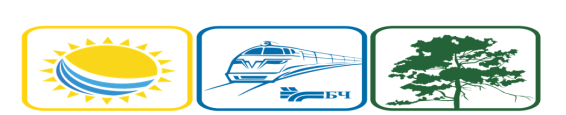 ОЛ «Магистраль»2111230, Республика Беларусь, Витебская область, Витебский район, д.Малые Лётцыфакс 8-0212-33-32-55В комиссию по оздоровлению и санаторно-курортному лечению УП «Витебское отделение Белорусской железной дороги»Иванова Иван Ивановича(Ф.И.О полностью)ВМ ХХХХХХХ выдан ХХ.ХХ.ХХХХПервомайским РОВД г. Витебска(паспортные данные)210001, г. Витебск, ул. Ленина, 62-57адрес (прописка)+375 ХХ ХХХ-ХХ-ХХ / ivanov@mail.ru(моб.телефон / эл.почта)«27» декабря 2021(дата подачи)(подпись)(Ф.И.О)